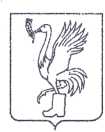 СОВЕТ ДЕПУТАТОВТАЛДОМСКОГО ГОРОДСКОГО ОКРУГА МОСКОВСКОЙ ОБЛАСТИ141900, г. Талдом, пл. К. Маркса, 12                                                          тел. 8-(49620)-6-35-61; т/ф 8-(49620)-3-33-29 Р Е Ш Е Н И Еот __25 марта____  2021 г.                                                                 №  12Об установлении надбавки за работу со сведениями, составляющими государственную тайну и имеющими степень секретности «совершенно секретно», главе Талдомского городского округаВ соответствии со ст. 9 Закона Московской области от 11.11.2011 № 194/2011-ОЗ «О денежном содержании лиц, замещающих муниципальные должности и должности муниципальной службы в Московской области», на основании Допуска по второй форме         № 55/210 от 16.02.2021, оформленного Управлением ФСБ России по г. Москве и Московской области, Совет депутатов Талдомского городского округа Московской области,РЕШИЛ:1. Установить Крупенину Юрию Васильевичу, главе Талдомского городского округа,  надбавку за работу со сведениями, составляющими государственную тайну и имеющими степень секретности «совершенно секретно» с 05.03.2021  в размере 50% к должностному  окладу.2. Муниципальному казенному учреждению «Централизованная бухгалтерия Талдомского городского округа» руководствоваться настоящим решением.3. Решение Совета депутатов Талдомского городского округа от 28.01.2021 № 4 «Об установлении надбавки  за работу со сведениями, составляющими государственную тайну и имеющими степень секретности «секретно» главе Талдомского городского округа» считать утратившим силу с 05.03.2021.4.  Контроль за выполнением решения возложить на председателя Совета депутатов Талдомского городского округа Аникеева М.И.Председатель Совета депутатов Талдомского городского округа					                                М.И. Аникеев